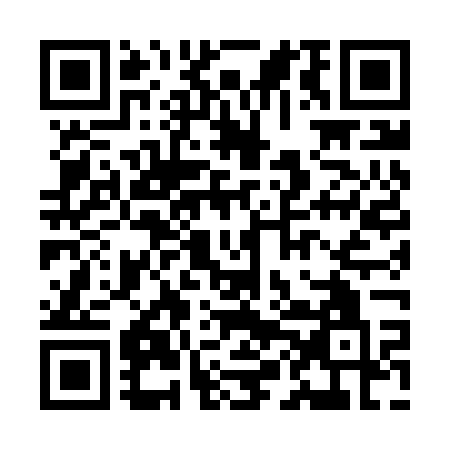 Ramadan times for Berkovtsi, BulgariaMon 11 Mar 2024 - Wed 10 Apr 2024High Latitude Method: Angle Based RulePrayer Calculation Method: Muslim World LeagueAsar Calculation Method: HanafiPrayer times provided by https://www.salahtimes.comDateDayFajrSuhurSunriseDhuhrAsrIftarMaghribIsha11Mon5:015:016:3612:274:326:196:197:4812Tue5:005:006:3412:274:336:206:207:4913Wed4:584:586:3212:264:346:216:217:5014Thu4:564:566:3012:264:356:236:237:5215Fri4:544:546:2912:264:366:246:247:5316Sat4:524:526:2712:264:376:256:257:5417Sun4:504:506:2512:254:376:266:267:5518Mon4:494:496:2312:254:386:276:277:5719Tue4:474:476:2212:254:396:296:297:5820Wed4:454:456:2012:244:406:306:307:5921Thu4:434:436:1812:244:416:316:318:0122Fri4:414:416:1612:244:426:326:328:0223Sat4:394:396:1512:244:436:336:338:0324Sun4:374:376:1312:234:446:346:348:0525Mon4:354:356:1112:234:456:366:368:0626Tue4:334:336:0912:234:456:376:378:0727Wed4:314:316:0812:224:466:386:388:0928Thu4:294:296:0612:224:476:396:398:1029Fri4:274:276:0412:224:486:406:408:1130Sat4:254:256:0212:214:496:416:418:1331Sun5:235:237:011:215:507:437:439:141Mon5:215:216:591:215:507:447:449:162Tue5:195:196:571:215:517:457:459:173Wed5:175:176:551:205:527:467:469:184Thu5:155:156:541:205:537:477:479:205Fri5:135:136:521:205:547:487:489:216Sat5:115:116:501:195:547:497:499:237Sun5:095:096:481:195:557:517:519:248Mon5:075:076:471:195:567:527:529:269Tue5:055:056:451:195:577:537:539:2710Wed5:035:036:431:185:577:547:549:29